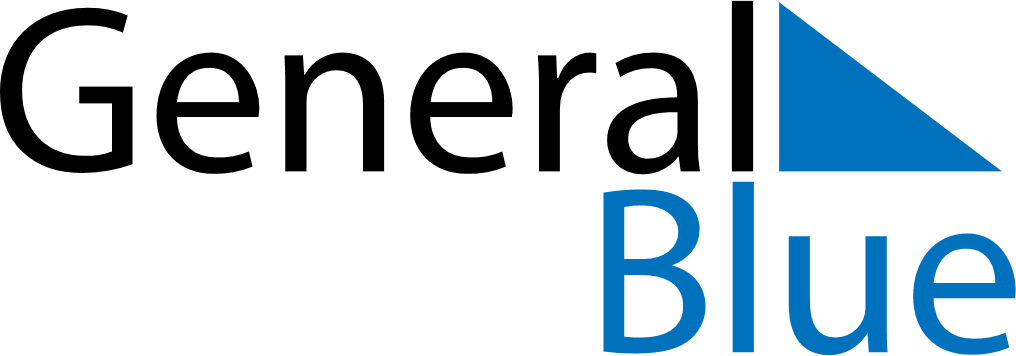 December 2024December 2024December 2024December 2024December 2024December 2024Posio, Lapland, FinlandPosio, Lapland, FinlandPosio, Lapland, FinlandPosio, Lapland, FinlandPosio, Lapland, FinlandPosio, Lapland, FinlandSunday Monday Tuesday Wednesday Thursday Friday Saturday 1 2 3 4 5 6 7 Sunrise: 9:56 AM Sunset: 1:56 PM Daylight: 3 hours and 59 minutes. Sunrise: 9:59 AM Sunset: 1:53 PM Daylight: 3 hours and 53 minutes. Sunrise: 10:03 AM Sunset: 1:50 PM Daylight: 3 hours and 47 minutes. Sunrise: 10:06 AM Sunset: 1:48 PM Daylight: 3 hours and 41 minutes. Sunrise: 10:10 AM Sunset: 1:45 PM Daylight: 3 hours and 35 minutes. Sunrise: 10:13 AM Sunset: 1:43 PM Daylight: 3 hours and 29 minutes. Sunrise: 10:16 AM Sunset: 1:40 PM Daylight: 3 hours and 24 minutes. 8 9 10 11 12 13 14 Sunrise: 10:19 AM Sunset: 1:38 PM Daylight: 3 hours and 18 minutes. Sunrise: 10:22 AM Sunset: 1:36 PM Daylight: 3 hours and 13 minutes. Sunrise: 10:25 AM Sunset: 1:34 PM Daylight: 3 hours and 8 minutes. Sunrise: 10:28 AM Sunset: 1:32 PM Daylight: 3 hours and 4 minutes. Sunrise: 10:30 AM Sunset: 1:31 PM Daylight: 3 hours and 0 minutes. Sunrise: 10:33 AM Sunset: 1:29 PM Daylight: 2 hours and 56 minutes. Sunrise: 10:35 AM Sunset: 1:28 PM Daylight: 2 hours and 52 minutes. 15 16 17 18 19 20 21 Sunrise: 10:37 AM Sunset: 1:27 PM Daylight: 2 hours and 49 minutes. Sunrise: 10:39 AM Sunset: 1:26 PM Daylight: 2 hours and 47 minutes. Sunrise: 10:41 AM Sunset: 1:25 PM Daylight: 2 hours and 44 minutes. Sunrise: 10:42 AM Sunset: 1:25 PM Daylight: 2 hours and 42 minutes. Sunrise: 10:43 AM Sunset: 1:25 PM Daylight: 2 hours and 41 minutes. Sunrise: 10:44 AM Sunset: 1:25 PM Daylight: 2 hours and 40 minutes. Sunrise: 10:45 AM Sunset: 1:25 PM Daylight: 2 hours and 40 minutes. 22 23 24 25 26 27 28 Sunrise: 10:45 AM Sunset: 1:25 PM Daylight: 2 hours and 40 minutes. Sunrise: 10:46 AM Sunset: 1:26 PM Daylight: 2 hours and 40 minutes. Sunrise: 10:45 AM Sunset: 1:27 PM Daylight: 2 hours and 41 minutes. Sunrise: 10:45 AM Sunset: 1:29 PM Daylight: 2 hours and 43 minutes. Sunrise: 10:45 AM Sunset: 1:30 PM Daylight: 2 hours and 45 minutes. Sunrise: 10:44 AM Sunset: 1:32 PM Daylight: 2 hours and 47 minutes. Sunrise: 10:43 AM Sunset: 1:34 PM Daylight: 2 hours and 50 minutes. 29 30 31 Sunrise: 10:42 AM Sunset: 1:36 PM Daylight: 2 hours and 53 minutes. Sunrise: 10:41 AM Sunset: 1:38 PM Daylight: 2 hours and 57 minutes. Sunrise: 10:39 AM Sunset: 1:40 PM Daylight: 3 hours and 1 minute. 